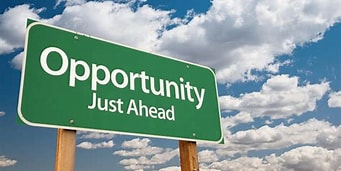 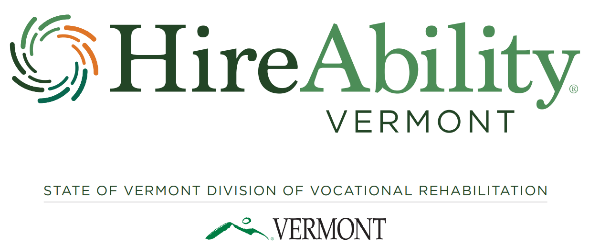 Morrisville JobLine – July 15, 2022Lamoille North & Other Local BusinessesAugust 10th & 13thFOR MORE INFORMATION PLEASE VISIT:WWW.LNSD.ORG/COMMUNITY/LAMOILLENORTHJOBFAIR Training Ideas & Options:Mary L Collins, The Manor • Washington Hgwy, MorrisvilleTHE FULLY PAID LNA TRAINING PROGRAM BEGINS JULY 25TH AT THE MANOR AND CONTINUES FOR FIVE WEEKS. UPON SUCCESSFUL COMPLETION YOU WILL BE CERTIFIED AS AN LNA IN VERMONT. THE DUTIES OF AN LNA INCLUDE:

Performs any combination of the following duties in giving patient care, under direction of a RN or LPN.
Provides appropriate basic nursing care to residents based on the ages of the residents served on the unit.
Participates in quality of life/Life enrichment activities vital for the residents' wellbeing.
Observes residents for physical/emotional changes.
Documents required resident information in the electronic Medical Record.
Communicates with other resident care providers to ensure continuity of care.
REPORTS TO: Nurse Manager

Job Type: Full-time

Pay: $17.00 - $21.00 per hourUpskill Vermont:   Upskill VermontVermont Technical College  – National Summer Transportation InstituteNational Summer Transportation Institute - Vermont Technical College (vtc.edu)VSAC – Curtis Training Scholarship and other educational funding resources:Vermont Grant Applications | VSACCapstone Micro Business Development Program Trainings Micro Business Development Program | Capstone Community Action (capstonevt.org)Link to many training organizations and programs:United Way of Lamoille County : Resources : Job training (uwlamoille.org)Skilled Nursing Related:  PCA & LNA:    VERMONT MED ED - HomeEarly Childhood Education Learn & Earn Training Options:VT Early Childhood Education Apprenticeship Program – Vermont Association for the Education of Young Children (vtaeyc.org)VT Early Childhood Education Pre-Apprenticeship Program – Vermont Association for the Education of Young Children (vtaeyc.org)Office – Administrative & Information TechnologyState of VermontInformation Technology Trainee - Temporary (vermont.gov)Remote Employment Opportunity:Web Accessibility Testing Specialist Jobs, Employment | Indeed.comDispatcherTracey Rogalski, Lamoille Valley Transportation, Inc. • VT Rt 15w, Morrisville Lamoille Valley Transportation is seeking a full-time year-round Dispatcher. Duties include coordinating charter motorcoach bus trip details and scheduling drivers and vehicles for work assignments.

Excellent communication skills a must, both verbal and written.

Call 802-888-2103 or stop by the office at 643 VT Route 15W, MorrisvilleStowe Reporter Administrative Position:SALES SUPPORT Full-time position for a customer-service expert, general office support, all-around jack-or-jill-of-alltrades for busy newspaper office. Responsibilities include ad management and traffic flow, working the phones, directing customers, some basic website data entry, and other office-related duties. Computer skills and knowledge of MS Office applications required. Familiarity with html a bonus. Flexibility and welcoming disposition a must. Send a resume and cover letter to: Stowe Reporter, POB 489, Stowe VT 05672; or leslie@stowereporter.com. No phone calls pleaseRiver Arts:  ADMINISTRATIVE & MARKETING ASSISTANT | 20 Hours Per Week

The Administrative and Marketing Assistant will work collaboratively with the Co-Directors and be guided by the Executive committee. The main roles of the Administrative and Marketing Assistant will be to provide regular office coverage and perform daily administrative tasks, coordinate and schedule annual building maintenance, coordinate the gift shop and assist with marketing/visibility of River Arts in the community, and provide additional administrative support for Co-Directors and Board on specific projects.
VT Electric Coop jobs:   Job Listings - Vermont Electric Cooperative Jobs (applicantpro.com)Manufacturing - WarehouseHearthstone Stoves, Morrisville:  Careers - HearthStone StovesWorking Fields Jobs:   www.workingfields.com Westaff jobs In VT – Lamoille County:  Job Search (westaff.com)HealthcareMary L Collins, The Manor • Washington Hgwy, MorrisvilleTHE FULLY PAID LNA TRAINING PROGRAM BEGINS JULY 25TH AT THE MANOR AND CONTINUES FOR FIVE WEEKS. UPON SUCCESSFUL COMPLETION YOU WILL BE CERTIFIED AS AN LNA IN VERMONT. THE DUTIES OF AN LNA INCLUDE:

Performs any combination of the following duties in giving patient care, under direction of a RN or LPN.
Provides appropriate basic nursing care to residents based on the ages of the residents served on the unit.
Participates in quality of life/Life enrichment activities vital for the residents' wellbeing.
Observes residents for physical/emotional changes.
Documents required resident information in the electronic Medical Record.
Communicates with other resident care providers to ensure continuity of care.
REPORTS TO: Nurse Manager

Job Type: Full-time

Pay: $17.00 - $21.00 per hourCopley Hospital, Morrisville:  Jobs | Employment | Careers | Copley Health Systems | Careers Center | Welcome (icims.com)Lamoille Health Partners:  Careers | Lamoille Health PartnersCommunity Center Coordinator | Lamoille Health PartnersNorthern Counties Health Care:  Careers - NCHC: Northern Counties Health Care (nchcvt.org)Forest Hill Residential Care, Forest Hill Residential Care Home - Home | FacebookManor Nursing Home:  CAREERS | themanorvtEducation – Human ServicesUnited Way of Lamoille CountyAmeriCorps/VISTA Member: Anti-Poverty and Volunteer Coordinator - Common Good Vermont (commongoodvt.org)Direct Access Consultant - Part Time, Remote with some travelCareers | Direct Access USA (directaccessgp.com)Apple Tree Learning Center, Stowe:CURRENT OPENINGS Toddler Assistant Teacher (FT) Summer Camp Counselor (FT) Substitute Teacher (FT)  Apple Tree Learning Centers - Daycare, Pre-School - Stowe, VT (appletreelc.com)Capstone Community Action – Morrisville & BarreCareers | Capstone Community Action (capstonevt.org)Heating Technician – Barre  Head Start Home Visitor – Morrisville and moreWe Are Hiring!Nicole Fournier Grisgraber, Meals On Wheels • Munson Ave, Morrisville Meals on Wheels of Lamoille County is expanding their team!

Do you love to cook, bake, prep in a clean organized kitchen environment with amazing staff, and have the weekends and holidays off? If yes, we have the perfect job for you.

We are looking for a dynamic individual to join our kitchen team. We offer a competitive salary and benefits and host a positive work environment.

Call Nicole @ 802-888-5011 ext.1 for more details and email your resume to meals@mowlc.org Don't miss out on this rewarding opportunity.Job Openings - Cambridge Elementary SchoolJeremy LaClair • School Street, JeffersonvilleCambridge Elementary School is a great place to work, and we would love for you to join our team! We're currently looking to fill the following positions:

Facilities Operations Supervisor (https://www.schoolspring.com/job.cfm?jid=3941176)

PreK-6th Grade Special Education Instructional Assistants (https://www.schoolspring.com/job.cfm?jid=3935729)

Preschool Teacher (https://www.schoolspring.com/job.cfm?jid=3952661)

If interested, please apply through the SchoolSpring links above or contact Mary Anderson, CES Principal, at manderson@cesvt.net.Lamoille North Supervisory District Jobs:Multiple summer Facilities Department Positions – contact Dylan Laflam, Facilities Director or Abbie Lebeau for more information: dlaflam@luhs18.org, 851-1587; alebeau@luhs18.org   Employment Opportunities - Lamoille North Supervisory Union (lnsd.org)Lamoille County Mental Health:  Lamoille County Mental Health Services : Who We Are : Careers : CareersLaraway Youth & Family Services:   Employment (laraway.org)Schoolspring VT:  Vermont Education Jobs (schoolspring.com)Skilled Trades & TransportationProject Manager Position at Three Mountain Roofing Join our growing team! We are looking to add a customer centered Project Manager for our roofing crew! Family owned and operated. Competitive pay and benefits along with a positive work environment. Send resume to: info@threemountainroofing.comCarpenter/ApprenticeJay Hutchins • Mud City Loop, MorrisvilleIm looking for someone to help me complete carpentry jobs. Experience is good but not necessary. I can teach you this trade and how to make a good living doing it. All my work is stowe/ morrisville and generally in the mid to high end range of the spectrum. I am very detail oriented so being able to work clean, organized, and with mindfulness are the most important qualities. The job consists of laboring but also learning and doing as im looking for someone that i can teach the way i do things. Pay is very good (lets chat) and im pretty flexible on schedules(i know people have kids and lives). Fun but productive environment hoping to find someone that can mesh well with the program. Thanks, JasonLocal Electric is looking for Apprentice and Licensed Electricians IMMEDIATELY HIRING ELECTRICIANS - skilled trades / artisan - job... (craigslist.org)    www.802localelectric.com    VTrans offers career & employment opportunities!Employment Opportunities | Agency of Transportation (vermont.gov)State of Vermont JobsJob Opening with Local Landscape ContractorMark Goodman • Gallup Rd, MorristownLooking to hire 1 or 2 additional laborers. We specialize in Hardscapes, walls, patios, and walkways. We also do exterior painting and some carpentry. This is a hands on position where you will learn all aspects of Hardscape construction. Our season is May thru October. Starting pay is $18 and up per hour, depending on experience. Contact Mark at 802 585 0707, or e mail, mark@goodmanlandscaping.com.Part-Time Farming Position on Veggie/Flower Farm!Kari Anderson, Mud City Farm • Call Rd, Morrisville Mud City Farm in Morrisville is growing and in need of a part time worker for the 2022 season! Tasks include field work: planting, cultivating, harvesting. Processing: washing, packing recording product. Farming experience, knowledge of plants, tools and machinery is preferred but we are willing to train the right person. The farm is in a beautiful spot, we are a crew that works hard and has fun daily. One should be capable of lifting at least 50 pounds, work in all weather, work efficiently with others and alone, and have your own transportation.

There is the possibility for additional work in the flower studio and floral installation for events. If you or anyone you know is interested in this position, please contact Kari at 603-988-1242 or mudcityfarm@gmail.com to discuss all position details.Job Opening at Sugar WoodsCody Goodwin, Goodwin and Son Maple Farms • East Hill Rd, Wolcott We are looking to hire people to help manage our sugar woods. Tasks help with clean up pulling taps etc. The position could be full time year around. Pay based on experience start pay is 20 an hr and up willing to train the right candidate.

Reach out to me by email ccggoodwin@gmail.comPete’s Greens Jobs:   Jobs - Pete's Greens, Four-Season Organic Vegetable Farm (petesgreens.com)Center for the Agricultural Economy jobs:   Volunteer and Employment Opportunities | Center for an Agricultural Economy (hardwickagriculture.org)Hospitality – Culinary—Retail2-4 hours per week (after hours and on weekends) cleaning the Hyde Park Town Offices.  $25.00/hourContact would be Ron Rodjenski (Ron@hydeparkvt.com)Jeffersonville Part-Time JobWendy Dezotelle • Smithville Rd, WatervilleHi everyone!

Do you or anyone you know looking for a part time job?

Country style Janitors is hiring for a part time Cleaning specialist.
This is Mon Wed., Fri.
10:30 - 3:00
This could definitely lead to full time if you choose.
Don't be shy! Apply today!

countrystylejanitors@gmail.com
Or
Call Wendy at 802-393-0635Part-Time Positions at Sterling RidgeBarb Salg, Sterling Ridge Resort • Sterling Ridge Dr, CambridgeSterling Ridge Resort is hiring! We have immediate openings for a part time housekeeper (15-30 hours per week) and a part time laundry attendant (15-24 hours per week). Part time housekeeper hours are mornings/early afternoon, and some weekend work is required. Laundry attendant hours are afternoons and can be somewhat flexible (this is a perfect opportunity for students!) Must be willing to work some weekends depending on workload. If interested in joining the Sterling Ridge family for either of these exciting opportunities, please email your contact information and resume to info@sterlingridgeresort.com.Hannaford Morrisville    PT Pharmacy TechnicianPharmacy Technician Training Program Available:RX technician training program at all of our Locations. The program is only available if the location is looking for a pharmacy tech. Computer-based training modules that need to be completed as well a passing a state exam to become a licensed technician. After you become a licensed technician, you can also take an online state certification course to become certified which is $50 and reimbursed by the store. When you do become certified the rate of pay also increases significantly. Guy's Farm and Yard (Full or Part-Time) Job OpeningChristina Hayward • Portland Street, Morrisville Guy's Farm and Yard (Morrisville) 
Retail Sales - Warehouse/Customer Service 
8028882025 
sam@guysfarmandyard.com 
The Cambridge Village Market is looking for Bottle redemption people must be available after school and weekends.  We are also looking for deli people and cashiers come join a great team we pay very competitive wages;  please see Bruce for an application

Cambridge Village Market
113 South Main Street
Cambridge VT 05444
802-644-2272Join Our Team at Thompsons Flour ShopRyan Reed • Richmond St, Morrisville THOMPSON'S FLOUR SHOP IS GROWING & LOOKING FOR YOU TO JOIN US!
We're looking for talented, passionate people to join our small team.
Good salary and tips are shared equally.
Please apply in person!
84 Lower Main Street
MorrisvilleLooking for New Team Members at Two Sons Bakehouse!Benjamin Noe, Two Sons Bakehouse • Main St, Hyde Park  We are looking for new team members to join the family for this coming season! Cooks, Drivers, Bakers, Dishwashers, and front of the house positions!
Please reach out if you are interested
in hearing more to adam@twosonsbakehouse.comArbortrek hiring for multiple positions:   Zip Line Canopy Tour & Outdoor Adventures Smugglers' Notch | Stowe, VT (arbortrek.com)Smugglers’ Notch Resort hiring for multiple positions:   Employment Opportunities at Smugglers' Notch Resort Vermont (smuggs.com)Stowe Mountain Resort – Vail Resorts is hiring:Stowe Careers: Reach Your Peak with Jobs at Vail Resorts (vailresortscareers.com)Stoweflake Resort & Spa is hiring:Stowe Careers: Reach Your Peak with Jobs at Vail Resorts (vailresortscareers.com)Job Search Sites:Looking for a new job? Here are some places to start your search.Vermont JobLink:   www.vermontjoblink.comNews & Citizen:   News & Citizen | vtcng.comStowe Reporter:  Stowe Reporter | vtcng.comIndeed – Morrisville Area:   Jobs, Employment in Morrisville, VT | Indeed.comCraig’s List – Morrisville Area:   vermont jobs "morrisville vt" - craigslistSeven Days: https://jobs.sevendaysvt.com/ Online job board featuring Vermont-specific opportunities. State of Vermont Careers: https://careers.vermont.gov/ All open positions with the State of Vermont.Vermont Farm to Plate: https://www.vtfarmtoplate.com/job-listings Food system and agriculture related job postings. LinkedIn: https://www.linkedin.com/jobs Professional online networking site with job search capabilities.Job openingView Directory ListingJob openingJob openingView Directory ListingJob openingJob openingJob openingJob openingView Directory ListingJob openingJob openingJob openingView Directory ListingJob openingJob opening